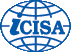 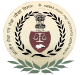 135 INTERNATIONAL TRAINING PROGRAMMEon“ENVIRONMENT AUDIT”(13 February to 10 March 2017)Course ScheduleFirst Week: Environmental Legislation, Biodiversity and Sustainable DevelopmentSecond Week: Environment Impact Assessment, Water and WildlifeDateDaySession I1000 – 1115 Hrs.Session II1145 – 1300 Hrs.Session III1400 – 1515 Hrs.Session IV1545 – 1700 Hrs.Session IV1545 – 1700 Hrs.13 Feb 2017MondayBriefing & Ice breaking sessionIntroducing IndiaInaugurationInaugurationInauguration13 Feb 2017MondayVenkatesh Mohan Director General, iCISAMs. Swati Pandey Director, iCISAAt CAG OfficeAt CAG OfficeAt CAG Office14 Feb 2017TuesdayIntroductory perspectives on Environment Management and its AuditIntroductory perspectives on Environment Management and its AuditEnvironment Protection and Institutional frameworks Environment Protection and Institutional frameworks Environment Protection and Institutional frameworks 14 Feb 2017TuesdayDr. Vinod Kumar Sharma Consultant, Indian Institute Public AdministrationDr. Vinod Kumar Sharma Consultant, Indian Institute Public AdministrationSanjay Upadhyay Advocate, Supreme Court of IndiaSanjay Upadhyay Advocate, Supreme Court of IndiaSanjay Upadhyay Advocate, Supreme Court of India15 Feb 2017WednesdayInternational Environment AccordsInternational Environment AccordsIntroduction to Sustainable development Introduction to Sustainable development Heritage Walk15 Feb 2017WednesdayDr. Pushpa Kr. Lakshmanan Associate Professor, Nalanda UniversityDr. Pushpa Kr. Lakshmanan Associate Professor, Nalanda UniversityMs. Kanchi KohliLegal Research Director, NamatiMs. Kanchi KohliLegal Research Director, NamatiHeritage Walk16 Feb 2017ThursdayIssues in managing BiodiversityIssues in managing BiodiversityVisit to Yamuna Biodiversity ParkVisit to Yamuna Biodiversity ParkVisit to Yamuna Biodiversity Park16 Feb 2017ThursdayDr. Faiyaz KhudsarScientist in charge, Yamuna Biodiversity Park, University of DelhiDr. Faiyaz KhudsarScientist in charge, Yamuna Biodiversity Park, University of DelhiDr. Faiyaz KhudsarScientist in charge, Yamuna Biodiversity Park, University of DelhiDr. Faiyaz KhudsarScientist in charge, Yamuna Biodiversity Park, University of DelhiDr. Faiyaz KhudsarScientist in charge, Yamuna Biodiversity Park, University of Delhi17 Feb 2017FridayTechnology vision 2035 & Climate ChangeTechnology vision 2035 & Climate ChangeINTOSAI WGEA and related ISSAIsINTOSAI WGEA and related ISSAIsINTOSAI WGEA and related ISSAIs17 Feb 2017FridayDr. Prabhat RanjanExecutive Director, Technology Information, Forecasting and Assessment Council (TIFAC)Dr. Prabhat RanjanExecutive Director, Technology Information, Forecasting and Assessment Council (TIFAC)Ms. Nameeta Prasad, Accountant GeneralMs. Nameeta Prasad, Accountant GeneralMs. Nameeta Prasad, Accountant General18 Feb 2017SaturdaySocial ProgrammeSocial ProgrammeSocial ProgrammeSocial ProgrammeSocial Programme19 Feb 2017SundayAgra VisitAgra VisitAgra VisitAgra VisitAgra VisitDate DaySession 11000 – 1115 HrsSession 21145 – 1300 HrsSession 31400 – 1515 HrsSession 41545 – 1700 Hrs20 Feb 2017MondayEnvironment Impact Assessment and accountability issuesEnvironment Impact Assessment and accountability issuesEnvironmental Audit of Infrastructure ProjectsEnvironmental Audit of Infrastructure Projects20 Feb 2017MondayDr. Suresh JainProfessor, The Energy and Resources Institute (TERI)Dr. Suresh JainProfessor, The Energy and Resources Institute (TERI)Jahangir Inamdar DirectorJahangir Inamdar Director21 Feb 2017TuesdayPlanning and conducting audits on waste management: case studyPlanning and conducting audits on waste management: case studyAudit of renewable energy – case studyAudit of renewable energy – case study21 Feb 2017TuesdayRitika Bhatia, Principal DirectorRitika Bhatia, Principal DirectorPushkar Kumar, DirectorPushkar Kumar, Director22 Feb 2017WednesdayIssues relating to River ConservationIssues relating to River ConservationNational Resource AccountingNational Resource Accounting22 Feb 2017WednesdayDevendra Singh DhapolaTeam Leader, Project Management UnitAtal Mission for Rejuvenation for Urban TransformationDevendra Singh DhapolaTeam Leader, Project Management UnitAtal Mission for Rejuvenation for Urban TransformationDr. Madhu VermaProfessor, Indian Institute of Forest ManagementDr. Madhu VermaProfessor, Indian Institute of Forest Management23 Feb 2017ThursdayLitigation, environment management fund and audit: Case Study on CAMPALitigation, environment management fund and audit: Case Study on CAMPADeparture to iCED, JaipurDeparture to iCED, Jaipur23 Feb 2017ThursdayMs. Gurveen SidhuAccountant GeneralMs. Gurveen SidhuAccountant GeneralDeparture to iCED, JaipurDeparture to iCED, Jaipur24 Feb 2017Friday(Mahashivratri)Visit to Tarun Bharat Sangh, JaipurVisit to Tarun Bharat Sangh, JaipurSightseeingSightseeing25 Feb 2017SaturdayVisit to Barefoot CollegeVisit to Barefoot CollegeVisit to Barefoot CollegeVisit to Barefoot College26 Feb 2017SundayVisit to Amber FortVisit to Amber FortReturn to iCISAReturn to iCISAThird Week: Theme Country, Country Paper Presentations and Study TourThird Week: Theme Country, Country Paper Presentations and Study TourThird Week: Theme Country, Country Paper Presentations and Study TourThird Week: Theme Country, Country Paper Presentations and Study TourThird Week: Theme Country, Country Paper Presentations and Study TourThird Week: Theme Country, Country Paper Presentations and Study TourDate DaySession 11000 – 1115 Hrs.Session 21145 – 1300 Hrs.Session 31400 – 1515 Hrs.Session 31400 – 1515 Hrs.Session 41545 – 1700 Hrs27 Feb 2017MondayTheme Country Day - VietnamTheme Country Day - VietnamCountry Paper PresentationsCountry Paper PresentationsCountry Paper Presentations28  Feb  2017TuesdayCountry Paper PresentationsCountry Paper PresentationsExposure to UN Sustainable Development GoalsAudit of Sustainable Development GoalsAudit of Sustainable Development Goals28  Feb  2017TuesdayCountry Paper PresentationsCountry Paper PresentationsMs. Swati Pandey Director, iCISAMs. Swati Pandey Director, iCISAMs. Swati Pandey Director, iCISA1 Mar 2017WednesdayStudy Tour to BhubaneswarStudy Tour to BhubaneswarVisit to Konark Visit to Konark Visit to Konark 2 Mar 2017ThursdaySession on Integrated Coastal Zone Management (ICZM)  Session on Integrated Coastal Zone Management (ICZM)  Session on Integrated Coastal Zone Management (ICZM)  Session on Integrated Coastal Zone Management (ICZM)  Session on Integrated Coastal Zone Management (ICZM)  3 Mar 2017FridaySession on Restoration  and  Management of Chilika Lake Session on Restoration  and  Management of Chilika Lake Session on Restoration  and  Management of Chilika Lake Session on Restoration  and  Management of Chilika Lake Session on Restoration  and  Management of Chilika Lake 4 Mar 2017SaturdayLocal visits in BhubaneswarLocal visits in BhubaneswarReturn from BhubaneswarReturn from BhubaneswarReturn from Bhubaneswar5 Mar 2017SundayDelhi VisitDelhi VisitDelhi VisitDelhi VisitDelhi VisitFourth Week:  Energy, Climate Change, Pollution and Waste managementFourth Week:  Energy, Climate Change, Pollution and Waste managementFourth Week:  Energy, Climate Change, Pollution and Waste managementFourth Week:  Energy, Climate Change, Pollution and Waste managementFourth Week:  Energy, Climate Change, Pollution and Waste managementFourth Week:  Energy, Climate Change, Pollution and Waste managementFourth Week:  Energy, Climate Change, Pollution and Waste managementDateDaySession 11000 – 1115 Hrs.Session 11000 – 1115 Hrs.Session 21145 – 1300 Hrs.Session 21145 – 1300 Hrs.Session 31400 – 1515 Hrs.Session 41545 – 1700 Hrs6 Mar 2017MondayClimate change IssuesClimate change IssuesClimate change IssuesClimate change IssuesAudit Case Study on Dal Lake conservationAudit Case Study on Dal Lake conservation6 Mar 2017MondaySanjay VashistSouthern Capacity Programme FellowClimate Action Network (CAN)Sanjay VashistSouthern Capacity Programme FellowClimate Action Network (CAN)Sanjay VashistSouthern Capacity Programme FellowClimate Action Network (CAN)Sanjay VashistSouthern Capacity Programme FellowClimate Action Network (CAN)H Abbas, Accountant GeneralH Abbas, Accountant General7 Mar 2017TuesdayEnvironmental Degradation – Audit Case StudyEnvironmental Degradation – Audit Case StudyEnvironmental Degradation – Audit Case StudyEnvironmental Degradation – Audit Case StudyEnvironment Impact of Energy Sector and moving towards Sustainable EnergyEnvironment Impact of Energy Sector and moving towards Sustainable Energy7 Mar 2017TuesdayK S RamuwaliaSr. Dy. Accountant GeneralK S RamuwaliaSr. Dy. Accountant GeneralK S RamuwaliaSr. Dy. Accountant GeneralK S RamuwaliaSr. Dy. Accountant GeneralDr. Bibek BandyopadhyayIndependent Director, Reinenergy Infratech Pvt. Ltd.Dr. Bibek BandyopadhyayIndependent Director, Reinenergy Infratech Pvt. Ltd.8 Mar 2017WednesdayManagement of E WasteManagement of E WasteManagement of E WasteManagement of E WasteOverview of Issues related to Waste and Waste managementOverview of Issues related to Waste and Waste management8 Mar 2017WednesdayArupendra Nath MullickFellow & Area Convenor, The Energy and Resources Institute (TERI)Arupendra Nath MullickFellow & Area Convenor, The Energy and Resources Institute (TERI)Arupendra Nath MullickFellow & Area Convenor, The Energy and Resources Institute (TERI)Arupendra Nath MullickFellow & Area Convenor, The Energy and Resources Institute (TERI)Dr. Suneel PandeyDirector, The Energy and Resources Institute (TERI)Dr. Suneel PandeyDirector, The Energy and Resources Institute (TERI)9 Mar 2017ThursdayForest Conservation and major concernsForest Conservation and major concernsForest Conservation and major concernsForest Conservation and major concernsAuditing Climate ChangeAuditing Climate Change9 Mar 2017ThursdayDr. R. Gopinath, IFS Dy. Conservator of ForestsDr. R. Gopinath, IFS Dy. Conservator of ForestsDr. R. Gopinath, IFS Dy. Conservator of ForestsDr. R. Gopinath, IFS Dy. Conservator of ForestsSunil Dadhe Director GeneralSunil Dadhe Director General10 Mar 2017FridayDisaster Management with an environment perspectiveAudit Case study on Disaster PreparednessAudit Case study on Disaster PreparednessValediction10 Mar 2017FridayAmar Patnaik, Principal Accountant General(9 to 11:30 AM)Amar Patnaik, Principal Accountant General(9 to 11:30 AM)Amar Patnaik, Principal Accountant General(9 to 11:30 AM)Valediction